Как распознать человека, который уже подвергся влиянию экстремистской идеологии? Как распознать человека, который уже подвергся влиянию экстремистской идеологии?Вербовщики инструктируют завербованных о необходимости соблюдения конспирации, однако ряд признаков, которые должны насторожить друзей и родственников, есть:это принятие без видимых причин ислама, либо, если человек исповедовал традиционный для России ислам, то радикализация его взглядов, признание традиционного ислама неверным, не истинным.попытка скрыть от окружающих свои взгляды.новообращённый (неофит) становится скрытным, замкнутым, ограничивает свои контакты с семьёй. Ему внушают, что кругом враги, готовые донести на них в спецслужбы. Родственники являются заблудшими, общаться с ними не стоит, советов слушать не надо.в общении неофит начинает демонстрировать презрительное отношение к другим религиям и течениям в исламе.проникнуть на территории, контролируемые ИГ.мусульманин, демонстрируя свою набожность, не посещает мечеть, а ходит молиться в иные места, которые старается скрыть от окружения.человек начинает активно посещать информационные ресурсы Интернета, на которых радикальные исламисты размещают свои агитационные материалы, изыскивает пути выезда за пределы Российской Федерации в страны, откуда можно легко проникнуть на территории, контролируемые ИГМАОУ «СОШ№ 1»Профилактика экстремизма в молодежной среде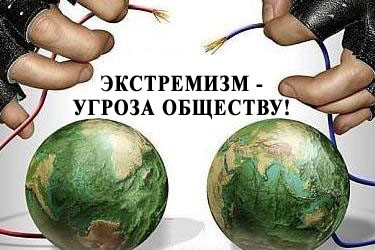 САЛЕХАРД, 2020Экстремизм – приверженность к крайним взглядам и мерам, социально-политическое явление, представляющее серьезную угрозуполитической	стабильности,безопасности и суверенитету государства, а так же осуществлениюосновных прав и	свобод человека иусиливающее деструктивные процессы в обществе.Экстремизм -	причинение вредачеловеку	на	национальной,религиозной,	политической	илисоциальной почве, политическая деятельность, направленная в итоге на изменение государственного строя,разрушение государственной целостности, отделение какого-либо народа, нации или группы населения.Экстремистская деятельность – это деятельность общественных и религиозных объединений, либо иныхорганизаций, средств массовой информации, физических лиц попланированию, организации, подготовке и совершению действий, направленных на: насильственное изменение основ конституционного строя и нарушение целостности РФ; подрыв безопасности РФ; захват или присвоение властных полномочий; создание незаконных вооруженныхформирований; осуществление террористической деятельности.Причины возникновения экстремистских проявлений в молодежной среде1.обострение социальной напряженности в молодежной среде (характеризуется комплексом социальных проблем, включающим в себя проблемы уровня и качества образования, «выживания» на рынке труда, социальногонеравенства, снижения авторитета правоохранительных органов и т.д.).2.криминализация ряда сфер общественной жизни (в молодежной среде это выражается в широком вовлечении молодых людей в криминальные сферы бизнеса и т.п.).3.рост национализма и сепаратизма (активная деятельность молодежных националистических группировок и движений, которые используются отдельными общественно-политическими силами для реализации своих целей).4.наличие незаконного оборота средств совершения экстремистских акций (некоторые молодежные экстремистские организации в противоправных целях занимаются изготовлениемхранением взрывных устройств, обучают обращению с огнестрельным и холодным оружиемт.п.).5.использование в деструктивных целях психологического фактора (агрессия, свойственная молодежной психологии, активно используется опытными лидерами экстремистских организацийдля осуществления акций экстремистской направленности).6.использование сети Интернет в противоправных целях (обеспечивает радикальным общественным организациям доступ к широкой аудитории и пропаганде своей деятельности, возможность размещения подробной информации о своих целяхзадачах, времени и месте встреч, планируемых акциях).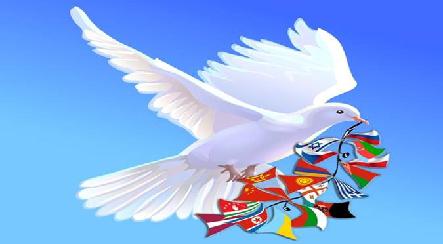 Как уберечь себя и своих близких от вербовки в экстремистские груп-пировки?1.	Будьте внимательны к своим друзьям и близким, поддерживайте с ними контакты, интересуйтесь их жизнью.Будьте бдительны, ведя переписку с незнакомыми людьми в социальных сетях. Не добавляйте в друзья незнакомцев.Не путайте принадлежность человека к той или иной религии с искусной манипуляцией, основаннойнаспекуляцииморальнымиценностями и софистической интерпретацией религии и веры человека в Бога.Укрепляйте свою систему ценностей и моральных убеждений, старайтеськритичноанализироватьполучаемую информацию и оценивать ее с разных позиций.Помните,   что   Россия   —   этомногонациональноегосударство.Будьте толерантны к представителям других культур, национальностей, религий.